PROCEDIMIENTO PARA SCANNEAR A TRAVES DEL ESET ONLINE SCANNERPara poder utilizar la herramienta del ESET ONLINE SCANNER, tenemos que realizar los siguientes pasos:Ingresar a la siguiente ruta: http://www.eset-la.com/online-scanner/form y elegir “EXPLORAR AHORA”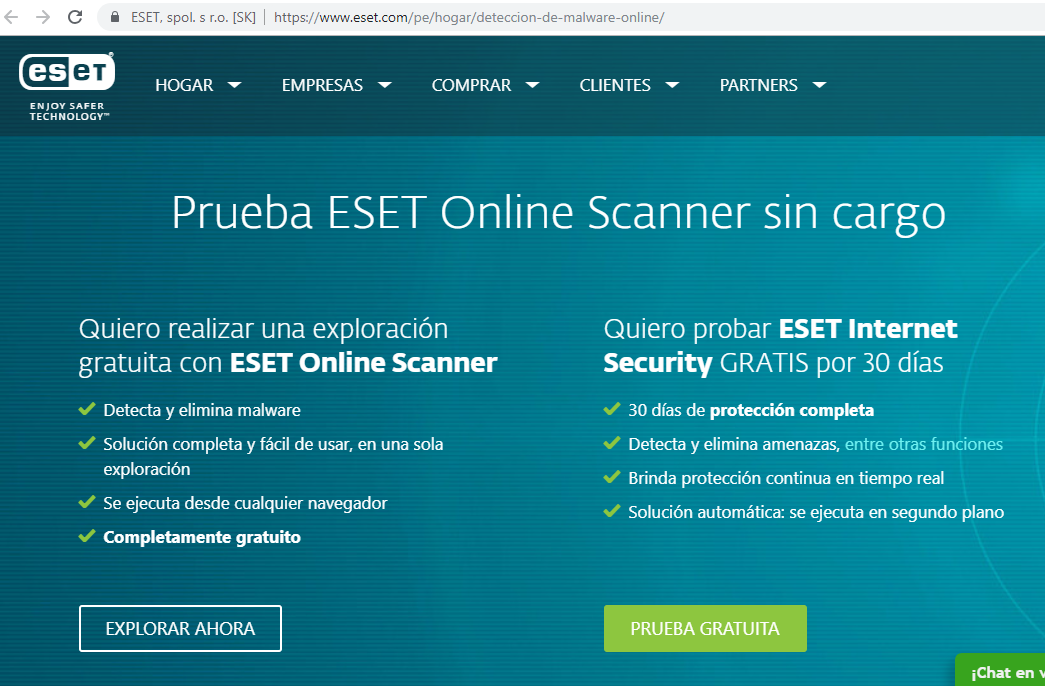 Se descargará el “OnlineScanner.cab”.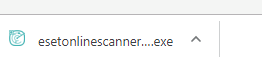 Proceder a ejecutarlo dándole doble Clic del mouse a “OnlilneScanner.cab”, y aparecerá la siguiente ventana.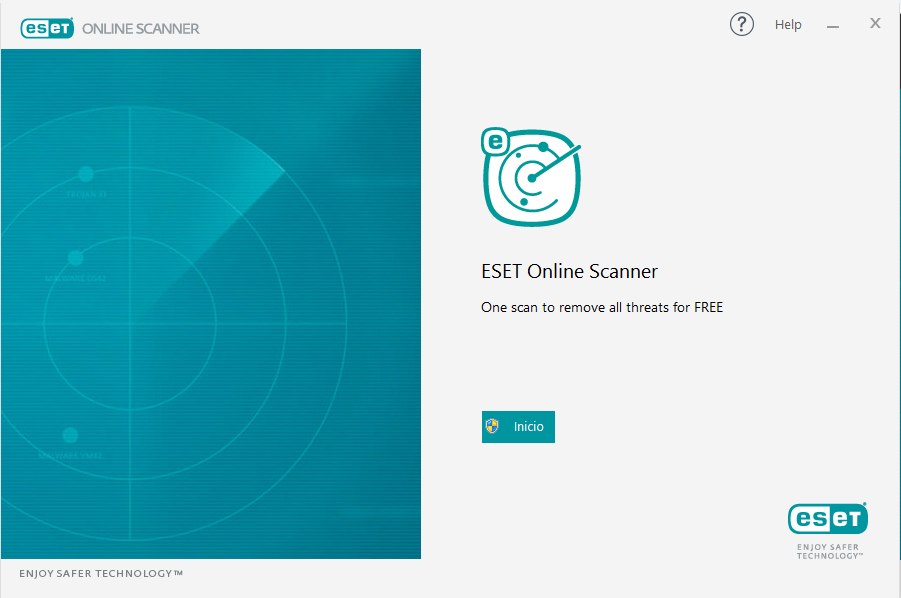 Darle Clic a “Inicio”, luego nos parecerá una ventana de dialogo, a la cual debemos de elegir “SI”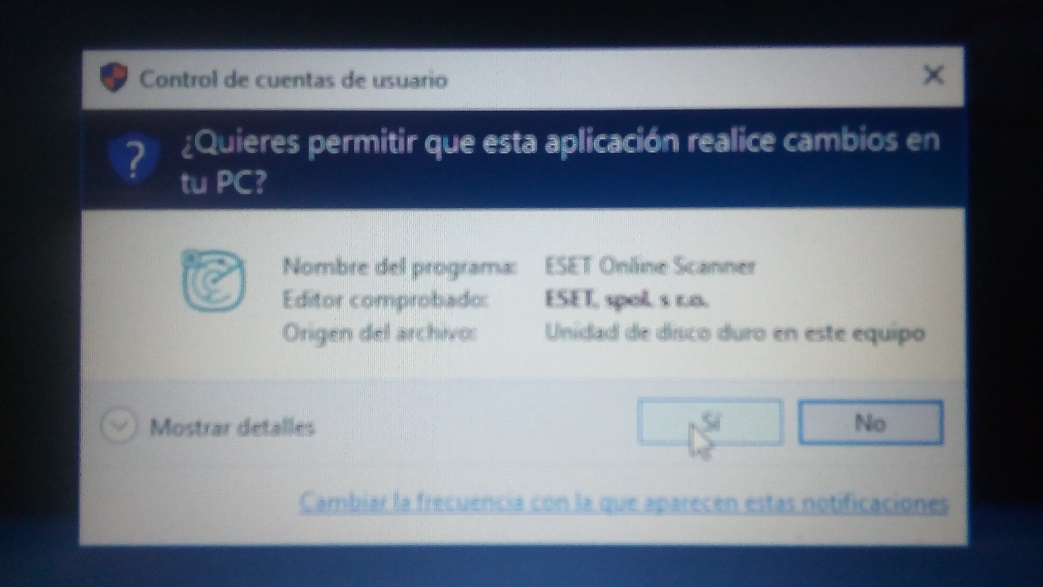 ACEPTAR los Términos de uso: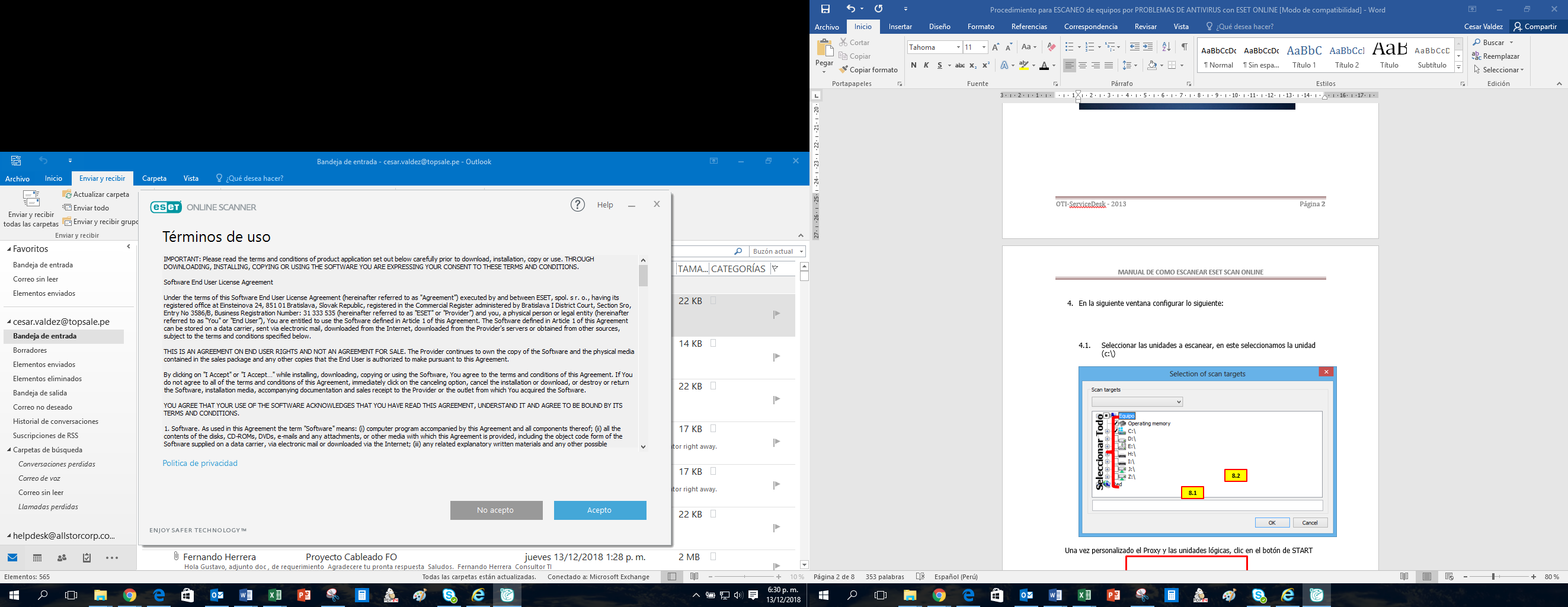 Darle Clic a INCIO en la siguiente ventana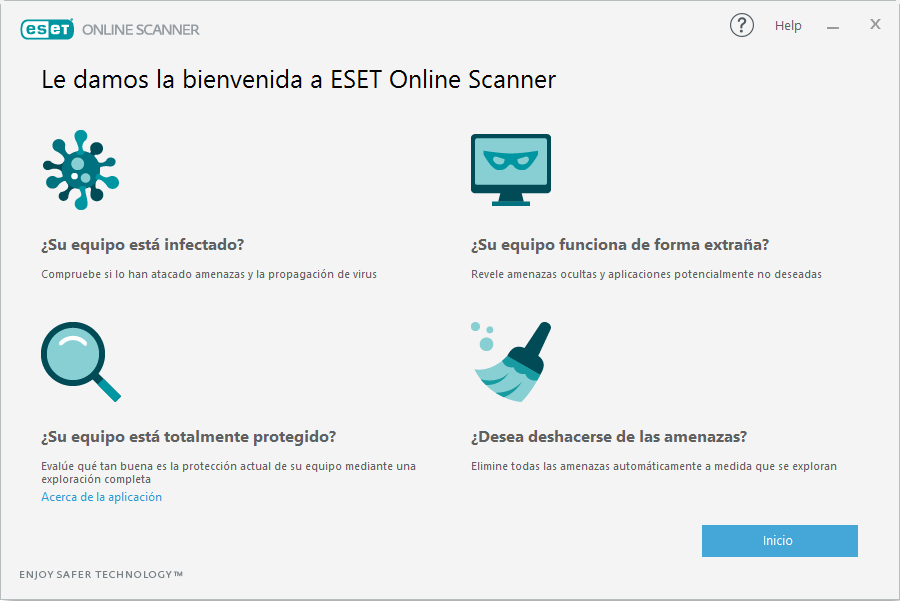 Elegir “No, gracias, no estoy interesado” y “Deshabilitar el sistema de comentarios” y darle clic en “CONTINUAR”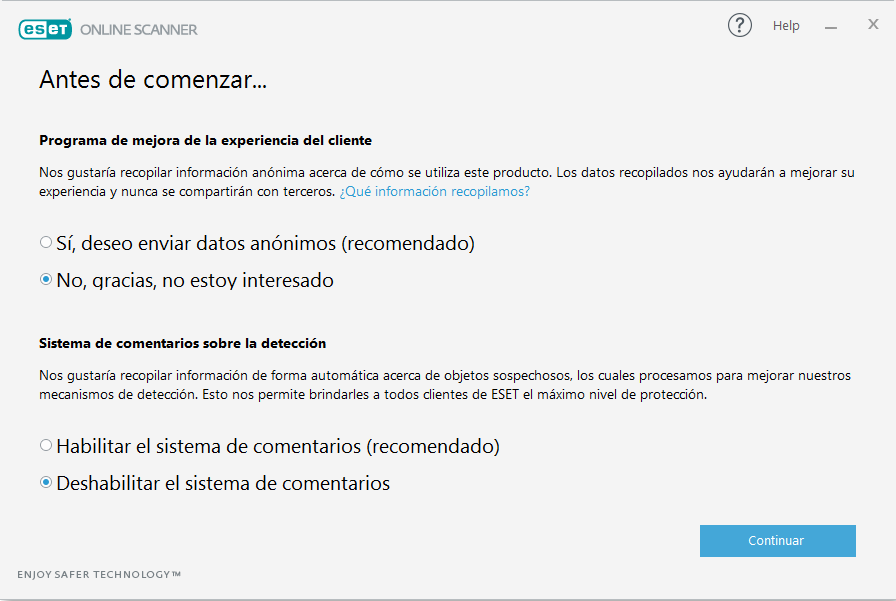 En la siguiente pantalla elegir “EXPLORACION COMPLETA”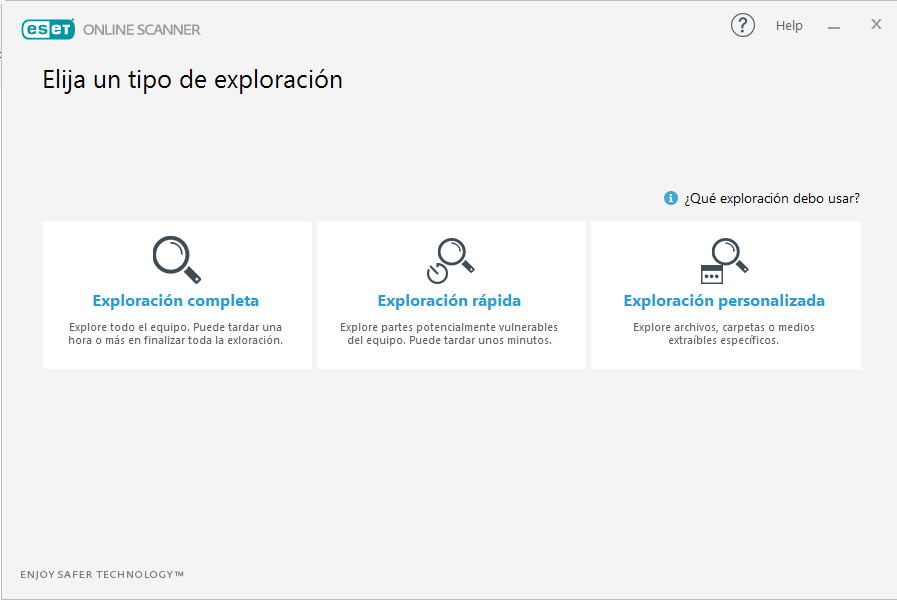 En la siguiente pantalla elegir “ABILITAR ESET PARA DETECTAR APLICACIONES POTENCIALMENTE NO DESEADAS Y PONERLAS EN CUARENTENA”, y darle clic a “COMENZAR EXPLORACION”.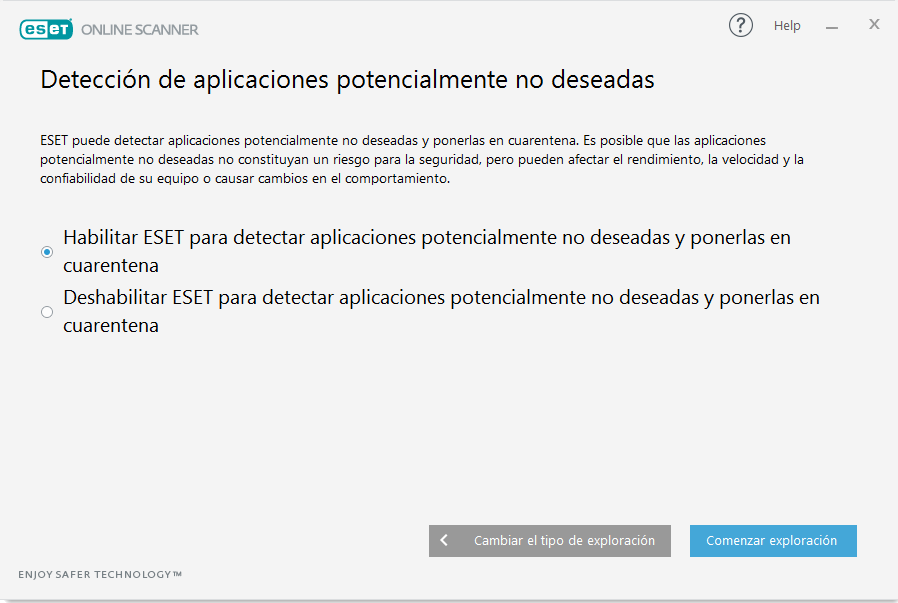 Dependiendo la cantidad de información que tenga su equipo de cómputo, dependerá el tiempo que demorara en escanear.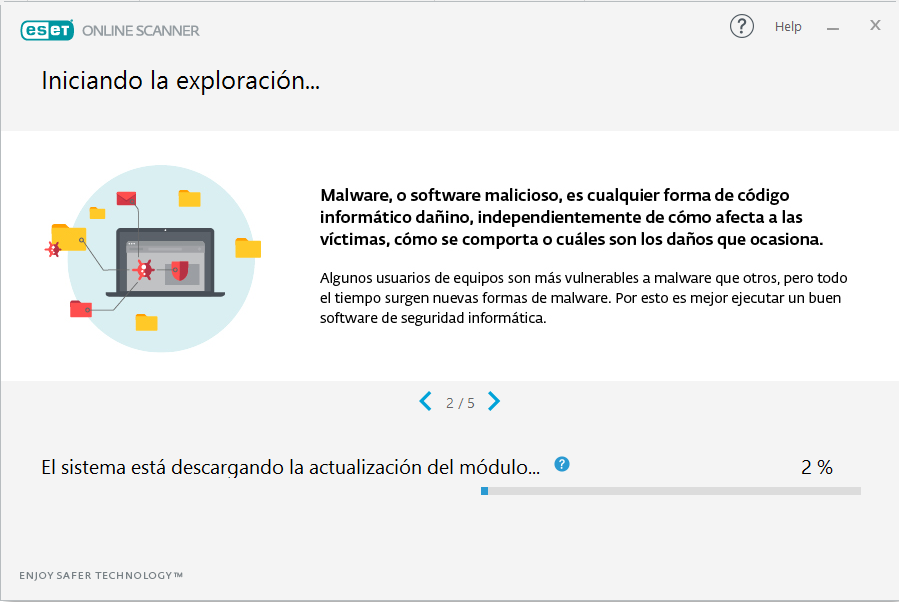 